Tema 4: SISTEMA NERVIÓS i ENDOCRÍ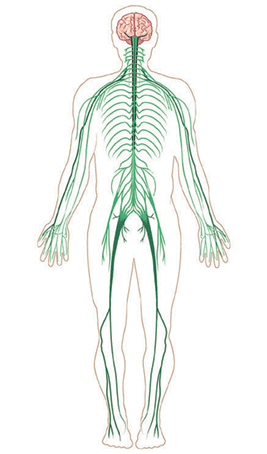 En aquest tema estudiarem: Funció i parts del sistema nerviósQuè és el sistema nerviós centralQuè és el sistema nerviós perifèricEls ossos i els músculsQuè és el sistema endocríEL SISTEMA NERVIÓS I LA FUNCIÓ DE RELACIÓEl nostre sistema nerviós ens permet realitzar la FUNCIÓ DE RELACIÓ. Ens relacionem amb el nostre entorn i amb el nostre cos quan som capaços de rebre un estímul i donar una resposta. 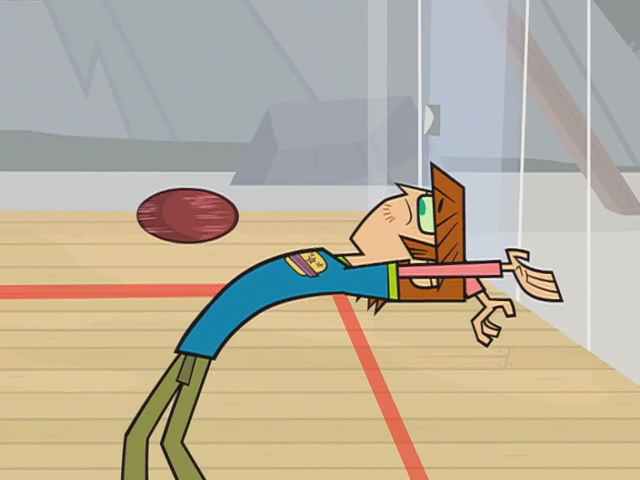 Quan ens llancen una pilota i la agafem o la esquivem estem utilitzant la funció de relació. Els ulls poden veure la pilota, el cervell dona la ordre i els músculs i els ossos ens ajuden a esquivar-la o agafar-laUn altre exemple de funció de relació pot ser el que veus a la imatge.  El xiquet toca el got de llet, a través de la pell rep la informació de que està molt calent i el cervell dona l’ordre de retirar la mà, els músculs i els ossos ens permeten retirar la mà.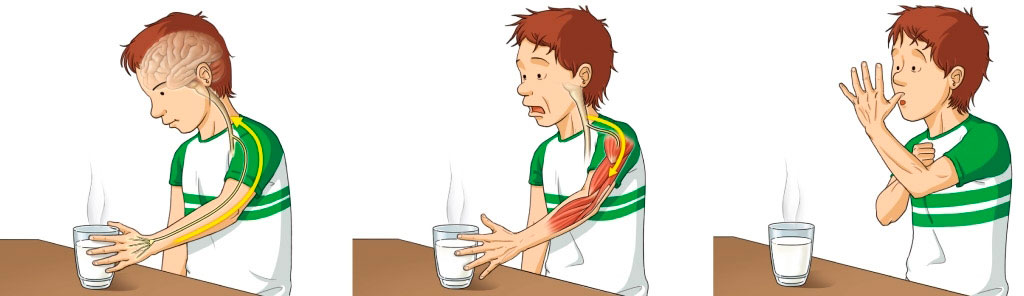 Per a que es done la funció de relació necessitem:Activitat 1:Posa 1, 2 o 3 a les frases següents en aquest exemple de funció de relació per indicar l’ordre correcte.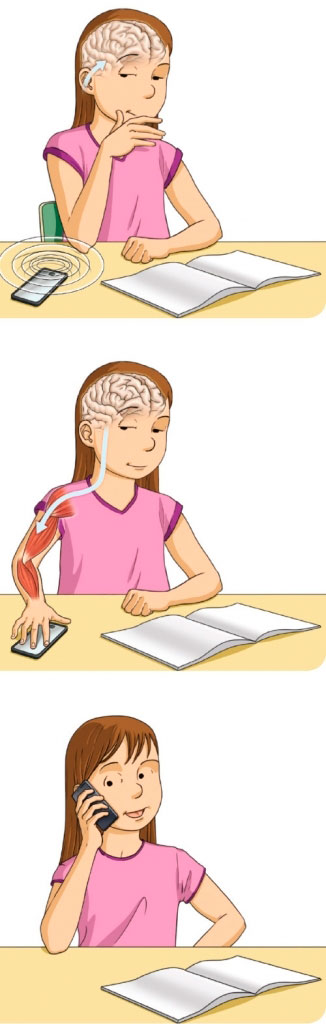 Activitat 2:  Escriu tres oracions que resumeixen la funció de relació en aquest exempleActivitat 3 Posa un altre exemple de la funció de relació:El sistema nerviós està format per:SISTEMA NERVIÓS CENTRAL SISTEMANERVIÓS PERIFÈRICEl sistema nerviós central està format per l’ENCÈFAL I LA MEDUL·LA ESPINAL. 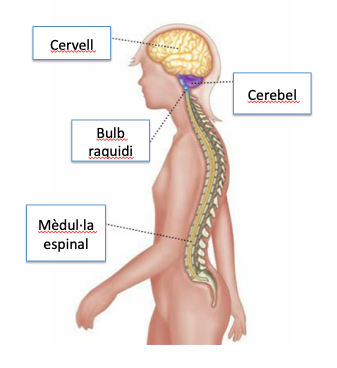 L’ENCEFAL està format per:Cervell : s’encarrega de funcions superiors com el pensament, la parla, les emocions...Bulb raquidi: s’encarrega de funcions involuntàries com la respiració o el bateig del corCerebel: s’encarrega del nostre equilibriEl sistema nerviós realitza dos tipus d’accions:VOLUNTARIESINVOLUNTARIESPer a fer una acció voluntàriament necessitem l’ajuda del cervell Parlar, agafar el mòbil, córrer, llegir o caminar son accions VOLUNTARIESEl cervell dona ordres als músculs per a realitzar les accions que volem ferActivitat 4: Posa tres exemples d’activitats voluntàries diferents a les que has llegir abans- - - 